Demande reçue le :       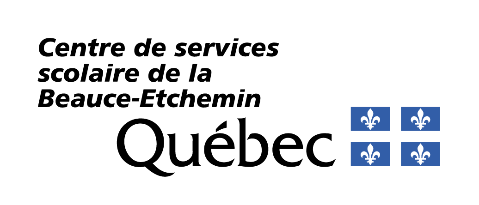 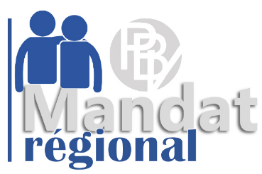 Document de référence pour l’admission à l’école Benoit-VachonÉcole à MANDAT RÉGIONAL D.I. – T.S.A.RENSEIGNEMENTS PERSONNELSSITUATION ACTUELLE DE L’ÉLÈVEPROFIL DE L’ÉLÈVEIDENTIFICATION DE L’ÉLÈVEIDENTIFICATION DE L’ÉLÈVEIDENTIFICATION DE L’ÉLÈVEIDENTIFICATION DE L’ÉLÈVEIDENTIFICATION DE L’ÉLÈVEIDENTIFICATION DE L’ÉLÈVEIDENTIFICATION DE L’ÉLÈVEIDENTIFICATION DE L’ÉLÈVEIDENTIFICATION DE L’ÉLÈVEIDENTIFICATION DE L’ÉLÈVEIDENTIFICATION DE L’ÉLÈVEIDENTIFICATION DE L’ÉLÈVEIDENTIFICATION DE L’ÉLÈVEIDENTIFICATION DE L’ÉLÈVEIDENTIFICATION DE L’ÉLÈVEIDENTIFICATION DE L’ÉLÈVEIDENTIFICATION DE L’ÉLÈVEIDENTIFICATION DE L’ÉLÈVEIDENTIFICATION DE L’ÉLÈVEIDENTIFICATION DE L’ÉLÈVEIDENTIFICATION DE L’ÉLÈVEIDENTIFICATION DE L’ÉLÈVEIDENTIFICATION DE L’ÉLÈVEIDENTIFICATION DE L’ÉLÈVENom de l’élèveNom de l’élèveNom de l’élèveNom de l’élèveNom de l’élèveNom de l’élèveNom de l’élèveNom de l’élèveNom de l’élèveNom de l’élèveNom de l’élèveNom de l’élèveNom de l’élèveNom de l’élèveNom de l’élèveNom de l’élèveNom de l’élèveNom de l’élèveNom de l’élèveNom de l’élèveNom de l’élèveNom de l’élèveNom de l’élèveNom de l’élèveCode permanentCode permanentCode permanentCode permanentCode permanentCode permanentCode permanentCode permanentCode permanentCode permanentCode permanentCode permanentCode permanentCode permanentCode permanentCode permanentDate de naissanceDate de naissanceDate de naissanceDate de naissanceDate de naissanceDate de naissanceDate de naissanceDate de naissanceDate de naissanceDate de naissanceDate de naissanceDate de naissanceDate de naissanceDate de naissanceDate de naissanceDate de naissanceDate de naissanceDate de naissanceDate de naissanceDate de naissanceDate de naissanceDate de naissanceDate de naissanceDate de naissanceÂge au 30 septembre 2022Âge au 30 septembre 2022Âge au 30 septembre 2022Âge au 30 septembre 2022Âge au 30 septembre 2022Âge au 30 septembre 2022Âge au 30 septembre 2022Âge au 30 septembre 2022Âge au 30 septembre 2022Âge au 30 septembre 2022Âge au 30 septembre 2022Âge au 30 septembre 2022Âge au 30 septembre 2022Âge au 30 septembre 2022Âge au 30 septembre 2022Âge au 30 septembre 2022AdresseAdresseAdresseAdresseAdresseAdresseAdresseAdresseAdresseAdresseAdresseAdresseAdresseAdresseAdresseAdresseAdresseAdresseAdresseAdresseAdresseAdresseAdresseAdresseAdresseAdresseAdresseAdresseAdresseAdresseAdresseAdresseAdresseAdresseAdresseAdresseAdresseAdresseAdresseAdresseCentre de services scolaire qui fait la demandeCentre de services scolaire qui fait la demandeCentre de services scolaire qui fait la demandeCentre de services scolaire qui fait la demandeCentre de services scolaire qui fait la demandeCentre de services scolaire qui fait la demandeCentre de services scolaire qui fait la demandeCentre de services scolaire qui fait la demandeCentre de services scolaire qui fait la demandeCentre de services scolaire qui fait la demandeCentre de services scolaire qui fait la demandeCentre de services scolaire qui fait la demandeCentre de services scolaire qui fait la demandeCentre de services scolaire qui fait la demandeCentre de services scolaire qui fait la demandeCentre de services scolaire qui fait la demandeCentre de services scolaire qui fait la demandeCentre de services scolaire qui fait la demandeCentre de services scolaire qui fait la demandeCentre de services scolaire qui fait la demandeCentre de services scolaire qui fait la demandeCentre de services scolaire qui fait la demandeCentre de services scolaire qui fait la demandeCentre de services scolaire qui fait la demandeService actuelService actuelService actuelService actuelService actuelService actuelService actuelService actuelService actuelService actuelService actuelService actuelService actuelService actuelService actuelService actuelCode de difficulté : 50Code de difficulté : 50Code de difficulté : 50Code de difficulté : 50Code de difficulté : 50Code de difficulté : 50Code de difficulté : 50Code de difficulté : 50Code de difficulté : 50 Validé Validé Validé Validé Validé Validé Validé Validé Validé Validé Validé Validé Validé Validé Validé Validé Validé À valider À valider À valider À valider À valider À valider À valider À valider  Ne peut être validé  Ne peut être validé  Ne peut être validé  Ne peut être validé  Ne peut être validé  Ne peut être validé  Ne peut être validé  Ne peut être validéDiagnostic :Diagnostic :Diagnostic :Diagnostic :Diagnostic :FAMILLEFAMILLEFAMILLEFAMILLEFAMILLEFAMILLEFAMILLEFAMILLEFAMILLEFAMILLEFAMILLEFAMILLEFAMILLEFAMILLEFAMILLEFAMILLEFAMILLEFAMILLEFAMILLEFAMILLEFAMILLEFAMILLEFAMILLEFAMILLENom de la mèreNom de la mèreNom de la mèreNom de la mèreNom de la mèreNom de la mèreNom de la mèreNom de la mèreNom de la mèreNom de la mèreNom de la mèreNom de la mèreNom de la mèreNom de la mèreNom de la mèreAdresse courrielAdresse courrielAdresse courrielAdresse courrielAdresse courrielAdresse courrielAdresse courrielAdresse courrielAdresse courrielAdresse courrielAdresse courrielAdresse courrielAdresse courrielAdresse courrielAdresse courrielAdresse courrielAdresse courrielTéléphone :Téléphone :Téléphone :Téléphone :MaisonMaisonMaisonMaisonMaisonMaisonMaisonMaisonMaisonMaisonMaisonMaisonMaisonMaisonMaisonMaisonCellulaireCellulaireCellulaireCellulaireCellulaireCellulaireCellulaireCellulaireCellulaireCellulaireCellulaireCellulaireCellulaireCellulaireCellulaireCellulaireTravailTravailTravailTravailTravailNom du pèreNom du pèreNom du pèreNom du pèreNom du pèreNom du pèreNom du pèreNom du pèreNom du pèreNom du pèreNom du pèreNom du pèreNom du pèreNom du pèreNom du pèreNom du pèreNom du pèreNom du pèreNom du pèreNom du pèreNom du pèreNom du pèreNom du pèreNom du pèreNom du pèreNom du pèreAdresse courrielAdresse courrielAdresse courrielAdresse courrielAdresse courrielAdresse courrielAdresse courrielAdresse courrielAdresse courrielAdresse courrielAdresse courrielAdresse courrielAdresse courrielAdresse courrielAdresse courrielTéléphone :Téléphone :Téléphone :Téléphone :Téléphone :MaisonMaisonMaisonMaisonMaisonMaisonMaisonMaisonMaisonMaisonMaisonMaisonMaisonMaisonCellulaireCellulaireCellulaireCellulaireCellulaireCellulaireCellulaireCellulaireCellulaireCellulaireCellulaireCellulaireCellulaireCellulaireCellulaireCellulaireCellulaireTravailTravailTravailTravailTravailTravail  Foyer de groupe : personne responsable :   Foyer de groupe : personne responsable :   Foyer de groupe : personne responsable :   Foyer de groupe : personne responsable :   Foyer de groupe : personne responsable :   Foyer de groupe : personne responsable :   Foyer de groupe : personne responsable :   Foyer de groupe : personne responsable :   Foyer de groupe : personne responsable :   Foyer de groupe : personne responsable :   Foyer de groupe : personne responsable :   Foyer de groupe : personne responsable :   Foyer de groupe : personne responsable :   Foyer de groupe : personne responsable :   Foyer de groupe : personne responsable :   Foyer de groupe : personne responsable :   Foyer de groupe : personne responsable :   Foyer de groupe : personne responsable :   Foyer de groupe : personne responsable :   Foyer de groupe : personne responsable :   La garde légale est assumée par :   La garde légale est assumée par :   La garde légale est assumée par :   La garde légale est assumée par :   La garde légale est assumée par :   La garde légale est assumée par :   La garde légale est assumée par :   La garde légale est assumée par :   La garde légale est assumée par :   La garde légale est assumée par :   La garde légale est assumée par :   La garde légale est assumée par :   La garde légale est assumée par :   La garde légale est assumée par : Autre : Présence d’une fratrie :           sœur(s) : Présence d’une fratrie :           sœur(s) : Présence d’une fratrie :           sœur(s) : Présence d’une fratrie :           sœur(s) : Présence d’une fratrie :           sœur(s) : Présence d’une fratrie :           sœur(s) : Présence d’une fratrie :           sœur(s) : Présence d’une fratrie :           sœur(s) : Présence d’une fratrie :           sœur(s) : Présence d’une fratrie :           sœur(s) : Présence d’une fratrie :           sœur(s) : Présence d’une fratrie :           sœur(s) : Présence d’une fratrie :           sœur(s) : Présence d’une fratrie :           sœur(s) : Présence d’une fratrie :           sœur(s) : Présence d’une fratrie :           sœur(s) : Présence d’une fratrie :           sœur(s) : frère (s) :  frère (s) :  frère (s) :  frère (s) :  frère (s) :  frère (s) :  frère (s) :  frère (s) :  SANTÉSANTÉSANTÉSANTÉSANTÉSANTÉSANTÉSANTÉSANTÉSANTÉSANTÉSANTÉSANTÉSANTÉSANTÉSANTÉSANTÉSANTÉSANTÉSANTÉSANTÉSANTÉMédication :Médication :Médication :Médication :Médication :Médication :Médication :Médication :Médication :Oui  Oui  Oui  Oui  Oui  Non  Non  Non  Non  Non  Non  Non  Non  Non  Non  Non  Non  Non  Non  Non  Non  Non  Non  Non  Non  Non  Non  Non  Non  Non  Non  Non  Non  Non  Non  Non  Non  Non  Non  Non  Non  Non  Non  Non  Information médicale pertinente :Information médicale pertinente :Information médicale pertinente :Information médicale pertinente :Information médicale pertinente :Information médicale pertinente :Information médicale pertinente :Information médicale pertinente :Information médicale pertinente :Information médicale pertinente :Information médicale pertinente :Information médicale pertinente :Autres diagnostics :Autres diagnostics :Autres diagnostics :Autres diagnostics :Autres diagnostics :Autres diagnostics :Autres diagnostics :SERVICE ET NOM DE L’INTERVENANTMANDAT ET TYPE DE SOUTIEN APPORTÉS  Orthophoniste :   Rapport annexé :   Psychoéducateur :  Rapport annexé :   Psychologue :   Rapport annexé :   Conseillère pédagogique :   Autre :   Rapport annexé : SERVICES REÇUS PAR L’ÉLÈVE, OFFERTS PAR D’AUTRES ORGANISMES : programme DI-DP-TSA, Centre Jeunesse, centres hospitaliers, etc.SERVICES REÇUS PAR L’ÉLÈVE, OFFERTS PAR D’AUTRES ORGANISMES : programme DI-DP-TSA, Centre Jeunesse, centres hospitaliers, etc.SERVICES REÇUS PAR L’ÉLÈVE, OFFERTS PAR D’AUTRES ORGANISMES : programme DI-DP-TSA, Centre Jeunesse, centres hospitaliers, etc.SERVICES REÇUS PAR L’ÉLÈVE, OFFERTS PAR D’AUTRES ORGANISMES : programme DI-DP-TSA, Centre Jeunesse, centres hospitaliers, etc.SERVICES REÇUS PAR L’ÉLÈVE, OFFERTS PAR D’AUTRES ORGANISMES : programme DI-DP-TSA, Centre Jeunesse, centres hospitaliers, etc.SERVICES REÇUS PAR L’ÉLÈVE, OFFERTS PAR D’AUTRES ORGANISMES : programme DI-DP-TSA, Centre Jeunesse, centres hospitaliers, etc.SERVICES REÇUS PAR L’ÉLÈVE, OFFERTS PAR D’AUTRES ORGANISMES : programme DI-DP-TSA, Centre Jeunesse, centres hospitaliers, etc.Indiquer si l’élève est en suivi ou référé ou s’il est en attente d’un des servicesIndiquer si l’élève est en suivi ou référé ou s’il est en attente d’un des servicesIndiquer si l’élève est en suivi ou référé ou s’il est en attente d’un des servicesIndiquer si l’élève est en suivi ou référé ou s’il est en attente d’un des servicesIndiquer si l’élève est en suivi ou référé ou s’il est en attente d’un des servicesIndiquer si l’élève est en suivi ou référé ou s’il est en attente d’un des servicesIndiquer si l’élève est en suivi ou référé ou s’il est en attente d’un des servicesService et nom de l’intervenantService et nom de l’intervenantService et nom de l’intervenantService et nom de l’intervenantService et nom de l’intervenantService et nom de l’intervenantMandat et type de soutien apportésNom : Fonction :Fonction :Lieu de travail :Lieu de travail :Lieu de travail :Lieu de travail :Téléphone :Téléphone :Téléphone :  Rapport annexé  Rapport annexé  Rapport annexé  Rapport annexé  Rapport annexéNom :Fonction :Fonction :Lieu de travail :Lieu de travail :Lieu de travail :Lieu de travail :Téléphone :Téléphone :Téléphone :  Rapport annexé  Rapport annexé  Rapport annexé  Rapport annexé  Rapport annexéNom :Fonction :Fonction :Lieu de travail :Lieu de travail :Lieu de travail :Lieu de travail :Téléphone :Téléphone :Téléphone :  Rapport annexé  Rapport annexé  Rapport annexé  Rapport annexé  Rapport annexéNom :Fonction :Fonction :Lieu de travail :Lieu de travail :Lieu de travail :Lieu de travail :Téléphone :Téléphone :Téléphone :  Rapport annexé  Rapport annexé  Rapport annexé  Rapport annexé  Rapport annexéCHEMINEMENT SCOLAIRE DE L’ÉLÈVE (s’il y a lieu)CHEMINEMENT SCOLAIRE DE L’ÉLÈVE (s’il y a lieu)CHEMINEMENT SCOLAIRE DE L’ÉLÈVE (s’il y a lieu)CHEMINEMENT SCOLAIRE DE L’ÉLÈVE (s’il y a lieu)CHEMINEMENT SCOLAIRE DE L’ÉLÈVE (s’il y a lieu)HISTOIRE SCOLAIREHISTOIRE SCOLAIREHISTOIRE SCOLAIREHISTOIRE SCOLAIREHISTOIRE SCOLAIREAnnéeNiveau scolaireType de classeÉcole fréquentéeCentre de services scolaire2021-20222020-20212019-20202018-20192017-20182016-2017La situation actuelle de l’élève nécessite des mesures particulières pour :La situation actuelle de l’élève nécessite des mesures particulières pour :La situation actuelle de l’élève nécessite des mesures particulières pour :La situation actuelle de l’élève nécessite des mesures particulières pour :La situation actuelle de l’élève nécessite des mesures particulières pour :La situation actuelle de l’élève nécessite des mesures particulières pour :La situation actuelle de l’élève nécessite des mesures particulières pour :La situation actuelle de l’élève nécessite des mesures particulières pour :L’encadrement à l’école :L’encadrement lors du transport :L’encadrement lors du transport :L’élève présente-t-il des problèmes de fréquentation?L’élève présente-t-il des problèmes de fréquentation?L’élève présente-t-il des problèmes de fréquentation?OuiNonPrécisez :      Description de la situation de l’élève (précisez les capacités ou défis de l’élève)Description de la situation de l’élève (précisez les capacités ou défis de l’élève)Description de la situation de l’élève (précisez les capacités ou défis de l’élève)Description de la situation de l’élève (précisez les capacités ou défis de l’élève)Description de la situation de l’élève (précisez les capacités ou défis de l’élève)Description de la situation de l’élève (précisez les capacités ou défis de l’élève)Description de la situation de l’élève (précisez les capacités ou défis de l’élève)Description de la situation de l’élève (précisez les capacités ou défis de l’élève)Communication verbale – non-verbale :Communication verbale – non-verbale :Communication verbale – non-verbale :Communication verbale – non-verbale :Communication verbale – non-verbale :Communication verbale – non-verbale :Interactions avec les autres (adultes et élèves) :Interactions avec les autres (adultes et élèves) :Interactions avec les autres (adultes et élèves) :Interactions avec les autres (adultes et élèves) :Interactions avec les autres (adultes et élèves) :Interactions avec les autres (adultes et élèves) :Interactions avec les autres (adultes et élèves) :Besoins sensoriels :Besoins sensoriels :Enjeux comportementaux :Enjeux comportementaux :Enjeux comportementaux :Enjeux comportementaux :Enjeux comportementaux :Autonomie fonctionnelle :Autonomie fonctionnelle :Autonomie fonctionnelle :Autonomie fonctionnelle :Collaboration parentale :Collaboration parentale :Collaboration parentale :Autres (spécifiez) : Signature de la direction (obligatoire)Date